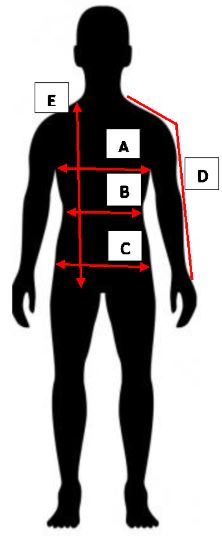 DÁMSKÉ VELIKOSTIDÁMSKÉ VELIKOSTIDÁMSKÉ VELIKOSTIDÁMSKÉ VELIKOSTIDÁMSKÉ VELIKOSTIDÁMSKÉ VELIKOSTIDÁMSKÉ VELIKOSTIobvod 
hrudníkuobvod 
pasuobvod 
bokůdélka rukávudélka svetru *ABCDEXS32-3476-8058-6282-8664-6552-68S36-3884-8864-6888-9265-6654-70M38-4089-9270-7494-9866-6756-72L40-4293-9676-80100-10466-6758-74XL44-46100-10482-86106-11067-6860-76XXL46-48106-11088-92112-11667-6862-78PÁNSKÉ VELIKOSTIPÁNSKÉ VELIKOSTIPÁNSKÉ VELIKOSTIPÁNSKÉ VELIKOSTIPÁNSKÉ VELIKOSTIPÁNSKÉ VELIKOSTIPÁNSKÉ VELIKOSTIobvod 
hrudníkuobvod 
pasuobvod 
bokůdélka rukávudélka svetru *ABCDES40-4280-8474-7892-9672-7364-70M44-4688-9280-8498-10273-7466-72L48-5096-10086-90104-10873-7468-74XL52-54104-10894-98110-11474-7570-76XXL56-58112-116102-106116-12074-7572-78DĚTSKÉ VELIKOSTIDĚTSKÉ VELIKOSTIDĚTSKÉ VELIKOSTI Velikost Věk Výška (cm) Velikost Věk Výška (cm) 50 0-1 měsíc  do 50110 4-5 let105 - 111 56 1-2 měsíce  51 - 56116 5-6 let112 - 116 62 2-3 měsíce  57 - 62122 6-7 let117 - 122 68 4-6 měsíců  63 - 68128 7-8 let123 - 128 74 6-9 měsíců  69 - 74134 8-9 let129 - 134 80 9-12 měsíců  75 - 80140 9-10 let135 - 140 86 12-18 měsíců  81 - 86146 10-11 let141 - 146 92 18-24 měsíců  87 - 92152  11-12 let147 - 152 98 2-3 roky  93  - 9815812-13 let153 - 158104 3-4 roky  99 - 10416413-14 let159 - 164